.TWINKLESWALTZ FWD TWICEBACK, SIDE, CLOSE, BACK, SIDE, CLOSE1/4 TURN WALTZ, 1/4 TURN WALTZBegin againSonora Waltz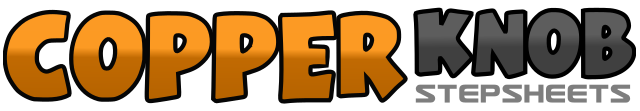 .......Count:24Wall:2Level:Beginner waltz.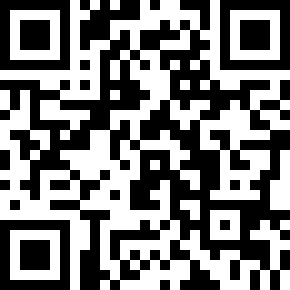 Choreographer:Tony Wilson (USA) & Lana Wilson (USA) - August 2005Tony Wilson (USA) & Lana Wilson (USA) - August 2005Tony Wilson (USA) & Lana Wilson (USA) - August 2005Tony Wilson (USA) & Lana Wilson (USA) - August 2005Tony Wilson (USA) & Lana Wilson (USA) - August 2005.Music:Any waltz of your choiceAny waltz of your choiceAny waltz of your choiceAny waltz of your choiceAny waltz of your choice........1-3Cross step L over R, step R to right side, step L in place4-6Cross step R over L, step L to left side, step R in place7-9Step forward on L, step R next to L, step L slightly forward10-12Step forward on R, step L next to R, step R slightly forward13-15Step back L, step R back and to right, step L next to R16-18Step back R, step L back and to left, step R next to L19-21Step forward on L turning 1/4 left, step R next to L, step L in place22-24Step back on R turning 1/4 left, step L next to R, step R in place